       Консультация для родителей, 
               будущих первоклассников.«СОХРАНИТЕ ЗРЕНИЕ СВОЕГО РЕБЕНКА»!                                                             Автор: Нестерова Татьяна Васильевна,                                                                          воспитатель ВКК,                                                                                   ГБДОУ детский сад №26                                                                                  компенсирующего вида                                                                               Московского района                                                                               Санкт-Петербурга.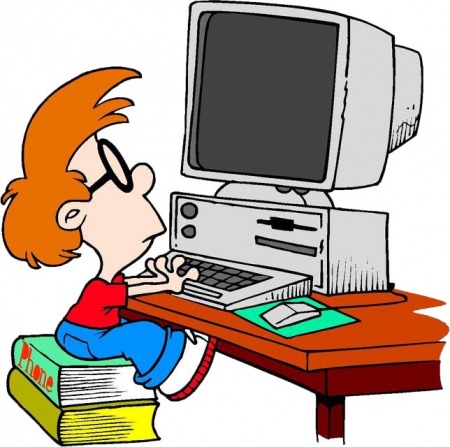 Во время учебы и общего развития очень часто у детей ухудшается зрение. Они читают при неправильном свете, подолгу засиживаются у телевизора и очень близко работают у монитора.Чтобы сохранить у детей хорошее зрение, надо избегать всего, что оказывает на зрение отрицательное влияние: плохого освещения, слишком близкого расстояния от книги до глаз, неправильного положения корпуса. Плохие условия при чтении или письме утомляют не только глаза, но и весь организм.Книги и тетради должны находиться на расстоянии 33-35 см от глаз. Во время занятий стол должен быть хорошо освещен. При недостаточном освещении ребенку приходится низко наклоняться над книгой, а это может вести к близорукости. Кроме того, напряжение зрения может вызвать головную боль.Настольная электрическая лампочка должна быть не менее 40 свечей, но и не слишком сильной, так как чрезмерно яркий свет также вреден для глаз.Лампа должна помешаться так, чтобы ее свет не был направлен непосредственно в лицо ребенка и не слепил глаза. Лучше всего заниматься при свете настольной лампы, покрытой зеленым или матовым стеклянным абажуром. Лампу следует помещать спереди или с левой стороны с тем, чтобы на книгу или тетрадь не падала тень от руки.Если ребенок занимается днем, но дневного света недостаточно, то следует зажигать электрическую лампочку. Ни в коем случае нельзя разрешать детям читать лежа, так как это очень вредно для глаз.Глаза быстро устают при чтении книг, небрежно оформленных, напечатанных на плохой бумаге или мелким шрифтом, а также при чтении очень потрепанных, грязных книг.Состояние зрения, как уже указывалось, отражается на всем организме и прежде всего на деятельности нервной системы.Нужно помнить, что всегда легче предотвратить порчу зрения, чем восстановить его. Вот почему важно избегать всего, что может повредить глаза, и тщательно соблюдать гигиенические правила, помогающие сохранить зрение ребенка. В частности, необходимо обратить внимание родителей на то, что частое и длительное пользование телевизором очень вредно отражается на зрении школьника. Нельзя также разрешать детям смотреть телевизор непосредственно после приготовления уроков, когда глаза уже утомлены.КомпьютерВ ХХI веке ни одно обучение не обходится без компьютера. Современные школьники, порою, лучше родителей разбираются в технологиях, поэтому работы с монитором и клавиатурой не избежать. Тут тебе и доклад, и сочинение, а про рефераты и говорить не стоит. Однако о безопасной работе за компьютером мало кто знает, и очень часто школьники губят свое здоровье только из-за неправильной работы с голубым экраном.Во время нахождения за компьютером самым оптимальным является положение тела, при котором: спина и шея прямая, ноги стоят на полу при прямом угле сгиба в коленях, угол сгиба в локтях то же прямой(90 °). А для этого следует:1. Разместить монитор прямо перед собой, причем, так что бы его верхняя точка находилась перед глазами или выше. (Это позволит держать голову прямо, и исключит развитие шейного остеохондроза).2. Стул, на котором вы сидите должен иметь спинку и подлокотники, а так же такую высоту, при которой ваши ноги могут прочно стоять на полу. В том случае если за одним компьютером работают люди разного роста - желательно приобрести кресло с регулирующейся высотой (спинка позволит держать спину прямо, подлокотники дадут возможность отдохнуть рукам, правильное положение ног не будет мешать кровообращению).КАК ПРАВИЛЬНО СИДЕТЬЗА КОМПЬЮТЕРНЫМ СТОЛОМ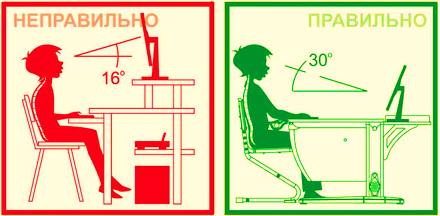 Зрение – один из важнейших органов, с помощью которого мы получаем около 90% информации об окружающем мире. Детское зрение особенно важно беречь, и следить за ним нужно с самых ранних лет, ведь это очень важно для будущего ребенка. Родителям важно помнить о том, что ребенку необходимо не только учиться, но и отдыхать. Помогите ему правильно организовать свой день, и он не только оправдает ваши надежды в учебе, но и сохранит зрение. Ведь предотвратить проблемы всегда проще, чем лечить.Представленный комплекс  гимнастики для глаз «Весёлая неделька» поможет не только запомнить дни недели, но и способствует профилактике глазных заболеваний, что немало важно для всех детей. ПОНЕДЕЛЬНИК          Всю неделю по - порядку,
		Глазки делают зарядку.
		- В понедельник, как проснутся,
		Глазки солнцу улыбнутся,
		Вниз посмотрят на траву,
		И обратно в высоту.Поднять глаза вверх; опустить их книзу, голова неподвижна; (снимает глазное напряжение).ВТОРНИК        Во вторник часики глаза,
	Водят взгляд туда – сюда,
	Ходят влево, ходят вправо.
	Не устанут никогда.Повернуть глаза в правую сторону, а затем в левую, голова неподвижна; (снимает глазное напряжение). СРЕДА                 В среду в жмурки мы играем,
		Крепко глазки закрываем.
		Раз, два, три, четыре, пять,
		Будем глазки открывать.
		Жмуримся и открываем,
		Так игру мы продолжаем.Плотно закрыть глаза, досчитать да пяти и широко открыть глазки; (упражнение для снятия глазного напряжения)ЧЕТВЕРГ        По четвергам мы смотрим вдаль,
	На это времени не жаль,
	Что вблизи и что вдали
	Глазки рассмотреть должны.Смотреть прямо перед собой, поставить палец на расстояние 25-30 см. от глаз, перевести взор на кончик пальца и смотреть на него, опустить руку. (Укрепляет мышцы глаз и совершенствует их координации)ПЯТНИЦА         В пятницу мы не зевали
		Глаза по кругу побежали.
		Остановка, и опять,
		В другую сторону бежать.Поднять глаза вверх, вправо, вниз, влево и вверх; и обратно: влево, вниз, вправо и снова вверх; (совершенствует сложные движения глаз)СУББОТА         Хоть в субботу выходной,
	Мы не ленимся с тобой.
	Ищем взглядом уголки,
	Чтобы бегали зрачки.Посмотреть взглядом в верхний правый угол, затем нижний левый; перевести взгляд в верхний левый угол и нижний правый (совершенствует сложные движения глаз)                                                            ВОСКРЕСЕНЬЕВ воскресенье будем спать,А потом пойдём гулять,
Чтобы глазки закалялись
Нужно воздухом дышать.Закрыть веки, массировать их с помощью круговых движений пальцев: верхнее веко от носа к наружному краю глаз, нижнее веко от наружного края к носу, затем наоборот (расслабляет мышцы и улучшает кровообращение) 